Муниципальное общеобразовательное учреждениеХмельниковская средняя общеобразовательная школа Ростовского района Ярославской областиПРИКАЗ	от 12.10.2023 г.	№ 172Об организации лагерей с дневным пребыванием детей на базе МОУ Хмельниковская СОШ.В соответствии с постановлением Правительства Ярославской области от 23.12.2022 года № 1154-п «О мерах по организации отдыха и оздоровления детей в 2023 году» и постановлением администрации Ростовского муниципального района от 09.02.2023 года № 251 «О мерах по организации отдыха и оздоровления детей в 2023 году» и на основании приказа по УО от 29.09.2023 г. № 550ПРИКАЗЫВАЮОткрыть в осенние каникулы с 30 октября 2023 г. по 3 ноября 2023 года на базе МОУ Хмельниковская СОШ оздоровительный лагерь с дневным пребыванием детей, в количестве 26 человек (20 дети, находящиеся в трудной жизненной ситуации, 6 дети за родительскую плату).Советнику директора по воспитанию ВР Марковой М.С.:- в срок до 13 октября 2023 года представить территориальный отдел управления Федеральной службы по надзору в сфере защиты прав потребителя и благополучия человека по Ярославской области в Ростовском, Гаврилов-Ямском и Борисоглебской МР пакет документов согласно требований СанПиН 2.4.4.2599-10 «Гигиены требований к устройству, содержанию и организации режима работы в оздоровительных учреждениях с дневным пребыванием детей в период каникул»; - не позднее чем за 14 дней до открытия смены, направить уведомление в управление по социальной и демографической политике Правительства ЯО на бланке образовательной организации: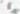 - с указанием даты лагерной смены (сканкопия приказа в формате PDF, единый документ, включающий все страницы печати);  количества обучающихся, имеющих право на получение услуги по  содержанию в лагере с дневным пребыванием;  информации о результатах проведения органами, осуществляющими государственный контроль (надзор), плановых и внеплановых проверок по итогам предыдущего года (если проводились проверки);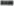 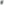 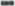 Данное уведомление отправить в управление по социальной и демографической политике Правительства Ярославской области на электронный адрес usdp@yarregion.ru, в управление образования администрации РМР на электронный адрес mityaeva@rostov.adm.yar.ru.З. До 20 октября 2023 года предоставить информацию «Реестр оздоровленных детей» на электронную почту mityaeva@rostov.adm.yar.ru.Начальнику лагеря Надточий Е.А.:обеспечить набор детей в лагерь с дневным пребыванием в соответствии с плановым количеством мест;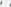 обеспечить своевременное открытие лагеря;при проведении воспитательных мероприятий в рамках программы лагеря уделить особое внимание безопасности детей;выезды детей на экскурсии осуществлять в строгом соответствии с постановлением Правительства Российской Федерации от 17 декабря 2013 года № 1177 «Об утверждении Правил организованной перевозки группы детей автобусами».Продолжительность смены — 5 дней. Режим работы с 8.30 часов до 14.30 часов.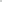 Назначить начальником лагеря Надточий Е.А.Назначить воспитателями (8 человек):Бахаева О.А.				Маркова М.С.Суслова О.В.				Смирнова Т.С. Федосеева Т.В. 			Комолова СА.Копцева Н.В.Муканина О.А.Ответственными за спортивную работу назначить (2 человека): Ковалеву Е.Н., Строителева С.Н.Двухразовое питание детей, посещающих лагерь, организовать на базе МОУ Хмельниковская СОШ из расчета 178 рубля в день на человека за счет средств социального страхования, областной целевой программы «Семья и дети».Ответственными за питание детей назначить Хохлову А.Г. (зав. производством), Осипову ОН. (повар школы)Начальнику лагеря обеспечить ежедневный контроль за качеством питания с соблюдением норм закладки и раскладки готовых блюд в период работы лагеря.Назначить бракеражную комиссию в составе:Начальник лагеря - Надточий Е.А.Зав. столовой, повар — Хохлова А.Г.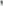 Учитель школы — Маркова М. С.Бракеражной комиссии осуществлять ежедневный бракераж приготовленных блюд с записью в бракеражном журнале.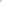 Начальнику лагеря осуществлять ежедневный контроль за здоровьем детей, посещающих лагерь.Ответственность за жизнь и безопасность детей несут начальник лагеря и воспитатели.Ответственным за пожарную безопасность объектов школы назначить — Кириллова Ярослава Германовича - заместителя директора по безопасности.13. Надточий Е.А. начальнику лагеря провести инструктаж по ТБ воспитателей, детей,  а также по правилам пожарной безопасности, правилам дорожного движения.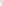 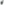 14. Утвердить списочный состав посещающих лагерь (см. приложение)Директор школы:	                                      Мироненко Т.В.С приказом ознакомлены:Бахаева О.А. 				Строителев С.Н.		Хохлова А.Г.Суслова О.В.				Маркова М.С.		Осипова О.Н.Федосеева Т.В.			Надточий Е.А.		Комолова С.А.Копцева Н.В.				Смирнова Т.С.		Ковалева Е.Н.Муканина О.А.Приложение к приказу № 172 от 12.10.2023 г.Список детей, посещающих школьный лагерь, за частичную оплатуУченикРодительКожина Владимира АлександровнаЗикс Елена ВладимировнаЗеленова Ульяна ДмитриевнаЗеленова Наталья ВладимировнаУракин Иван АндреевичУракина Антонина АндреевнаЗверева Мария АлександровнаЗверева Анастасия НиколаевнаКозюк Маргарита ЕвгеньевнаКозюк Светлана Алексеевна